Business System Access Request Form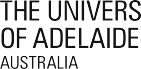 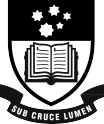 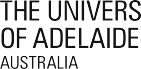 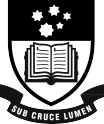 Human Resources Systems 	This form is to be completed for NEW ACCESS or CHANGE TO ACCESS, for HR systems	Complete all details including authorisation and submit via the MyIT Application Service Request OFFICE USE ONLY	Row Level:Roles assigned:Name of person conducting changes: Date:Name:Employee ID Number:Faculty:School/Branch:Extension Nbr:Email Address:Classification:Local Title:o New Accesso Temporary Accesso Temporary AccessFrom 	/	/	to 	/	/	o Change Accesso Suspensiono SuspensionFrom 	/	/	to 	/	/	o Remove AccessIs access required to Production? YES / NOIs access required to Production? YES / NOIs access required to Production? YES / NOIf no, please state the environments that access is required forIf no, please state the environments that access is required forAre you replacing an existing user in your School/Branch? YES / NOAre you replacing an existing user in your School/Branch? YES / NOAre you replacing an existing user in your School/Branch? YES / NOIf yes, please provide the previous users name:If yes, please provide the previous users name:Justification (briefly explain why the access is required):Justification (briefly explain why the access is required):Justification (briefly explain why the access is required):Justification (briefly explain why the access is required):Justification (briefly explain why the access is required):SystemRoleSelect Role neededSystemRoleSelect Role neededPeopleSoft – HR accessPeopleSoft – HR accessPeopleSoft – HR accessPeopleSoft - ITDS AccessPeopleSoft - ITDS AccessPeopleSoft - ITDS AccessHR AdvisoryITDS Help DeskHR Global Mobility COEPeopleSoft DeveloperHR Operations HR Application SpecialistHR Remuneration COEFinance Systems AdministrationHR Service CentrePeopleSoft Developer/Integration Administrator (note;secondary approval from Enterprise Systems Lead)HR Service Centre Team Leader  PeopleSoft – Planning & Analytics Access  PeopleSoft – Planning & Analytics Access  PeopleSoft – Planning & Analytics AccessHR Talent AcquisitionBI DeveloperPayroll & Benefits OfficerHR Reporting SpecialistSenior Payroll OfficerPeopleSoft – Non HR AccessPeopleSoft – Non HR AccessPeopleSoft – Non HR AccessTraining AdministrationNon-HR UserHR View OnlyRecords ManagementHR SharedServices/Manager Audits  PageUp  PageUp  PageUpQuery ManagerHR OperationsUser List MaintenanceHR Talent AcquisitionSuper UserOrganisation Security LevelOrganisation Security LevelFaculty/School/Dept/AreaAllAll – exclude HR departmentDiscipline/Department/AreaFaculty/SchoolAccess and Usage AgreementI acknowledge that by gaining access to the University Management Information System/s I will have access to information confidential to the University in relation to its staff (both present and past), students (both present and past) and affiliates (both present and past). I understand that I must not disclose or make use of that confidential information obtained by me at any time, including after access is discontinued, except in the proper course of my duties. In particular, I undertake not to use any confidential information gained by virtue of my access with the intent of securing a benefit for myself, any other person, company or future employer. I further undertake not to use any information confidential to the University in any way without the consent of the University.I accept that any breach will lead to disciplinary action being taken against me. I understand and accept that disciplinary action can include dismissal from my employment.I acknowledge that I will be given a username and password for access to the University’s Business Systems and that I will not divulge these to any other person/s or party.I agree to advise the appropriate Systems Administrator/s of any changes in my role, which may affect my approved access to these system/s.Access and Usage AgreementI acknowledge that by gaining access to the University Management Information System/s I will have access to information confidential to the University in relation to its staff (both present and past), students (both present and past) and affiliates (both present and past). I understand that I must not disclose or make use of that confidential information obtained by me at any time, including after access is discontinued, except in the proper course of my duties. In particular, I undertake not to use any confidential information gained by virtue of my access with the intent of securing a benefit for myself, any other person, company or future employer. I further undertake not to use any information confidential to the University in any way without the consent of the University.I accept that any breach will lead to disciplinary action being taken against me. I understand and accept that disciplinary action can include dismissal from my employment.I acknowledge that I will be given a username and password for access to the University’s Business Systems and that I will not divulge these to any other person/s or party.I agree to advise the appropriate Systems Administrator/s of any changes in my role, which may affect my approved access to these system/s.Access and Usage AgreementI acknowledge that by gaining access to the University Management Information System/s I will have access to information confidential to the University in relation to its staff (both present and past), students (both present and past) and affiliates (both present and past). I understand that I must not disclose or make use of that confidential information obtained by me at any time, including after access is discontinued, except in the proper course of my duties. In particular, I undertake not to use any confidential information gained by virtue of my access with the intent of securing a benefit for myself, any other person, company or future employer. I further undertake not to use any information confidential to the University in any way without the consent of the University.I accept that any breach will lead to disciplinary action being taken against me. I understand and accept that disciplinary action can include dismissal from my employment.I acknowledge that I will be given a username and password for access to the University’s Business Systems and that I will not divulge these to any other person/s or party.I agree to advise the appropriate Systems Administrator/s of any changes in my role, which may affect my approved access to these system/s.Access and Usage AgreementI acknowledge that by gaining access to the University Management Information System/s I will have access to information confidential to the University in relation to its staff (both present and past), students (both present and past) and affiliates (both present and past). I understand that I must not disclose or make use of that confidential information obtained by me at any time, including after access is discontinued, except in the proper course of my duties. In particular, I undertake not to use any confidential information gained by virtue of my access with the intent of securing a benefit for myself, any other person, company or future employer. I further undertake not to use any information confidential to the University in any way without the consent of the University.I accept that any breach will lead to disciplinary action being taken against me. I understand and accept that disciplinary action can include dismissal from my employment.I acknowledge that I will be given a username and password for access to the University’s Business Systems and that I will not divulge these to any other person/s or party.I agree to advise the appropriate Systems Administrator/s of any changes in my role, which may affect my approved access to these system/s.UserUser’s NameUserUser’s NameSignatureDateManager/Supervisor Approval NameSignatureSignatureDateRoleSecurity RoleRole AssignedHR AdvisoryUOA_HC_HR_ADVISORHR Global Mobility COEUOA_HC_GLOBAL_MOBILITYHR Operations UOA_HC_RECRUIT_APPOINTHR Remuneration COEUOA_HC_REMUNERATION_COEHR Service CentreUOA_HC_SERVICE_CENTREHR Service Centre Team LeaderUOA_HC_SERVICE_CENTRE_LEADERHR Talent AcquisitionUOA_HC_RECRUIT_APPOINT_ROPayroll & Benefits OfficerUOA_HC_LIFECYCLE_HEO4Senior Payroll OfficerUOA_HC_PAY_FINALISATIONTraining AdministrationUOA_HC_ADMIN_TRAININGHR View OnlyUOA_HC_HR_VIEWHR SharedServices/Manager AuditsUOA_HC_SHARED_SERVICESITDS Help DeskUOA_HC_ITS_HELP DESKHR Application SpecialistUOA_HC_SOSBI DeveloperUOA_HC_NONHR_BIHR Reporting SpecialistUOA_HR_REPORTING_AND_SECURITYOther: